Что рассказать малышу о Дне Победы.  День Победы – это праздник, который заставляет всех вспоминать прошлое. Это один из главных праздников в истории нашего народа, наша слава и гордость. Рассказав ребенку о Великой Отечественной Войне, о подвиге советских людей, Вы не только определите отношение ребенка к миру и к себе, Вы научите ребенка сопереживать чужой беде, гуманности, великодушию. Поведав о великом подвиге наших дедов и прадедов, Вы заложите основы патриотизма, всесторонне разовьете личность.  Как провести этот день, чтобы ребенок не только запомнил, как громко топают солдаты, а проникся военной атмосферой.Что рассказать ребенку о  Победе?Великая Победа, которую наша страна одержала над фашистской Германией, не имеет аналогов в истории. Называется она «Великая Победа», потому что это война здравомыслящих людей в самой ужасной войне в истории человечества, которую нам навязал фашизм.Фашизм – это учение, в котором утверждается превосходство одного народа над другим. Фашисты считали немцев особым народом, самым лучшим и талантливым, сильным и умным. Остальной народ фашисты считали тупым и диким. Они их называли «нелюди». К таким народам фашисты относили русских и евреев, белорусов, украинцев, цыган, румын и др.Германия, во главе которой стоял Адольф Гитлер,  поставила себе задачу подчинить себе весь мир, уничтожить  чужую культуру, науку, запретить образование, всех людей превратить в рабов и заставить себе служить.Ранним утром, в воскресенье 22 июня 1941 года, Германия вероломно, без предупреждения, напала на наше отечество. Был нанесен удар неведомой силы. Гитлер напал на нашу страну сразу на большом пространстве, от Балтийского моря до Карпатских гор. Его войска пересекли наши границы, тысячи орудий открыли огонь по мирно спящим селам, городам. Солдатам был дан приказ уничтожать не только воинов, но и мирных жителей – стариков, женщин, детей. Самолеты врага начали бомбить железные дороги, вокзалы и аэродромы. Так началась война между Россией и Германией – Великая Отечественная Война. Великой эту войну назвали, потому что в ней участвовали десятки миллионов людей, она длилась четыре года, а победа в ней потребовала от нашего народа огромного напряжения физических и духовных сил. А отечественной она называется, потому что война эта была направлена на защиту своего отечества.Наша страна не ждала нападения. В эти июньские дни десятиклассники оканчивали школу, проходили выпускные балы. Выпускники строили планы на  будущее, но война все перечеркнула.22 июня в 12 часов дня по радио объявили о нападении на нашу страну. Началась мобилизация на фронт. Каждый день эшелоны увозили бойцов на фронт. Туда рвались все. Только в первый день в Красную Армию записалось около миллиона человек.  В эту страшную войну было втянуто 81 государство. Всего в войне участвовало 80% всего населения, т.е. из каждых 10 человек участвовало 8, поэтому эту войну называют Мировой.По масштабам человеческих жертв и разрушений эта война превзошла все войны, которые были на нашей планете. Было уничтожено огромное количество людей, всего около 55 миллионов человек.Почему Гитлер рассчитывал на быструю победу?Потому что такие победы у немецкой армии уже случались. Почти без сопротивления они захватили многие страны Европы: Польшу и Чехословакию, Венгрию и Румынию, а вот с нашей страной у Гитлера вышла осечка, мы выиграли эту войну.9 мая 1945 года в Москве прошел первый парад Победы. Тысячи людей с букетами цветов вышли на улицы. Люди смеялись, плакали, обнимались.Ужас и потери Великой Отечественной Войны объединили  всех людей в борьбе против фашизма и поэтому радость победы в 1945 году, охватила не только Россию, но и весь мир. Это был праздник всего народа со слезами на глазах. Все радовались Победе и оплакивали погибших.Мы никогда не забудем тех, кто горел в танках, кто бросался из окопов под ураганный огонь, кто не пожалел своей жизни и все одолел. Не ради наград и почестей, а для того, чтобы мы могли сейчас жить, учиться, работать и быть счастливыми.Каждый год 9 мая люди торжественно отмечают эту дату. В нашей стране 9 мая является государственным праздником, в этот день люди не работают, а поздравляют ветеранов войны и празднуют.  Обязательно сходите на праздничный парад, Красную горку, подойдите к вечному огню. Узнайте заранее, на какое время назначено начало празднования. Запаситесь праздничным букетом, возможно, Вы сделаете с ребенком поздравительную открытку для ветерана. Будет просто отлично, если вы подойдете в военной технике и солдатской кухне.  Дома, Вы можете прочитать стихи о войне, детские книги: Последний штурм,Тринадцатый лыжник, Операция "мост", Я и ты солдат, Главное войско.    Посмотреть презентацию. Включите военные песни и не спешите отгонять от телевизора, во время трансляции фильма про войну. Покажите небольшой отрывок боя, уточните, что независимо от звания и должности, все эти люди – герои.  Расскажите о своем отношении к этому празднику.Cтихи :Пусть пулеметы не строчат,
И пушки грозные молчат,
Пусть в небе не клубится дым,
Пусть небо будет голубым,

Пусть бомбовозы по нему
Не прилетают ни к кому,
Не гибнут люди, города...
Мир нужен на земле всегда.Майский праздник 
День Победы
Отмечает вся страна.
Надевают наши деды
Боевые ордена.

Их с утра зовет дорога
На торжественный парад,
И задумчиво с порога
Вслед им Бабушки глядят.! Я в солдатики играюТатьяна ШапироЯ в солдатики играю. У меня есть пистолет.
Есть и сабля.
Есть и танки.
Я большой и мне 5 лет!
Я в солдатики играю.
Это-детская игра.
Но я это знаю твёрдо-
Создан Мир наш для Добра!
Чтоб войну не знали дети.
Чтоб был мирным небосвод.
И остался чтоб игрушкой
Навсегда пехотный взвод!!!День Победы!Татьяна ШапироДень Победы!
День Победы!
На парад мы все идём.
День Победы!
День Победы!
Красные флажки несём.
День Победы!
День Победы
Отмечает вся страна!
День Победы!
День Победы!
Ведь она у нас одна!
Мы несём флажки с цветами.
В самый мирный день в году.
Никогда не знайте, дети,
Про войну и про беду! Поздравление дедушке к 9 маяПоздравляю дедушку
С праздником Победы.
Это даже хорошо,
Что на ней он не был.
Был тогда, как я сейчас,
Маленького роста.
Хоть не видел он врага -
Ненавидел просто!
Он работал, как большой.
За горбушку хлеба,
Приближал Победы день,
Хоть бойцом и не был.
Стойко все лишенья снёс,
Расплатившись детством,
Чтобы в мире жил и рос
Внук его чудесно.
Чтоб в достатке и любви
Наслаждался жизнью,
Чтоб не видел я войны,
Дед мой спас Отчизну. 22 июня 1941 года 

Казалось, было холодно цветам,
и от росы они слегка поблёкли.
Зарю, что шла по травам и кустам,
обшарили немецкие бинокли.

Цветок, в росинках весь, к цветку приник,
и пограничник протянул к ним руки.
А немцы, кончив кофе пить, в тот миг
влезали в танки, закрывали люки.

Такою все дышало тишиной,
что вся земля еще спала, казалось.
Кто знал, что между миром и войной
всего каких-то пять минут осталось!

Я о другом не пел бы ни о чем,
а славил бы всю жизнь свою дорогу,
когда б армейским скромным трубачом
я эти пять минут трубил тревогу.

Стих написан: 1943 Песня смелых

Стелются черные тучи,
Молнии в небе снуют.
В облаке пыли летучей
Трубы тревогу поют.
С бандой фашистов сразиться
Смелых Отчизна зовет.
Смелого пуля боится,
Смелого штык не берет.

Ринулись ввысь самолеты,
Двинулся танковый строй.
С песней пехотные роты
Вышли за Родину в бой.
Песня — крылатая птица — 
Смелых скликает в поход.
Смелого пуля боится,
Смелого штык не берет.

Славой бессмертной покроем
В битвах свои имена.
Только отважным героям
Радость победы дана.
Смелый к победе стремится,
Смелым дорога вперед.
Смелого пуля боится,
Смелого штык не берет. Материнская больТихо березы шумят под окном,
Ветви к земле наклоняя.
Женщина молча сидит за столом,
Старые письма читает.

Пишет ей сын, что вернется домой.
Близок конец его службы.
Рядом письмо: «…он погиб как герой…».
Ветер за окнами кружит.

Кружит, подняв из сугробов метель,
Волком ночным завывает.
В траурной рамке портрет на стене.
Мать у портрета рыдает.

Сын похоронен в чужой стороне,
Нет ни креста, ни ограды.
Где-то лежит он в далекой Чечне,
Ей лишь прислали награды.

Только зачем ей теперь ордена?
Нету у матери сына.
Сколько детей забрала та война
У матерей, у России. Хотим под мирным небом жить! 

По — разному зовутся дети,-
Нас очень много на планете… 
Есть Вани, Гансы, Джоны,-
Детей повсюду миллионы!

По-разному зовутся дети,
Для нас — все лучшее на свете!
Нужны нам яркие игрушки- 
И Буратино, и Петрушки.

Нужны нам книжки, песни, пляски
И увлекательные сказки.
Бассейны, горки, турники,
Сады, фонтаны, цветники.

Пусть всюду светлый детский сад
Встречает радостно ребят,
Пусть всем, везде хватает школ,
Чтоб каждый утром в школу шел!

Хотим мы вырасти врачами,
Строителями, скрипачами,
Учителями, и артистами,
И летчиками, и связистами!

Хотим под мирным небом жить,
И радоваться, и дружить,
Хотим, чтоб всюду на планете
Войны совсем не знали дети! 
Н. НайденоваЭТОТ ДЕНЬ ПОБЕДЫ....
Только зная свои корни – историю страны, народа, семьи малыш вырастет всесторонне развитым человеком, которому не чужд патриотизм. Воспитание любви к своей Родине, гуманности, умения сопереживать чужому горю – долгая и кропотливая работа, а не однодневная акция. В детском саду, школе воспитатели и педагоги приложат все усилия, чтобы помочь вашему ребенку стать настоящим Человеком. Но основной фундамент личностных качеств, определяющих отношение крохи к миру и самому себе, закладывается в семье. Главная роль в воспитании детей, по-прежнему принадлежит маме…
Приближается праздник, значимость которого остается неизменной, как бы не менялись оценка и факты истории.   Победа в Великой Отечественной войне – наша слава и гордость.  День Победы  достоин того, чтобы принять в нем вместе с  малышом  самое активное участие.
Великая Отечественная война – один из самых главных этапов в истории нашего народа. Мама, заботящаяся о гармоничном развитии ребенка, должна  рассказать крохе о подвиге дедов и прадедов. Однако сделать это представляется весьма проблематичным: как познакомить малыша с давними событиями, если он не понимает пока значения понятий «вчера», «сегодня», «завтра»? Повествование о ВОВ стоит начать с истории семьи.
СВЯЗУЮЩАЯ С ПРОШЛЫМ НИТЬ…
Всем детям интересно узнать, что было, когда их самих еще не было. В каждой семье, наверняка, есть старый-старый альбом с фотографиями. Полуистлевшая бумага хранит изображения лиц тех людей, которые дали жизнь вашим родителям, а значит, дали жизнь и вам. Наверняка, так же, как теперь вы, ваша мама показывала вам эти снимки, раскрывая секреты ветвей генеалогического древа. Пришла пора рассказать малышу о прадедах – героях прошлого.
Начните разговор, рассматривая снимки. Пусть дедушка, которого ребенок никогда не видел, станет для него родным человеком. Расскажите о нем подробнее. Попытайтесь определить: на кого больше похожа мама – на бабушку или дедушку? Найдите фронтовые фотографии деда. Обратите внимание малыша на то, каким статным, храбрым, мужественным выглядит он на снимке. Начните рассказ: «Очень давно на нашу землю пришли злые люди – враги, фашисты. Но дедушка и тысячи таких же смелых, как он, мужчин, дали им отпор – отправились на фронт защищать Родину. Дедушка был танкистом. Вот здесь он стоит рядом с танком. Сражаться ему пришлось очень долго. Несколько раз дедушка был ранен. Но потом поправлялся и вновь возвращался в строй. Наш дед дошел до самого вражеского логова. И всех победил». Постепенно история отдельно взятой семьи тесно переплетется, сомкнется с историей страны. Как правило, дети очень любят слушать такие рассказы, постоянно возвращаются к ним, просят вспомнить детали. Скоро картина далекого прошлого запечалится в памяти ребенка.

ИСТОРИЯ ИЗ БАБУШКИНОГО СУНДУКА
В вашем доме хранятся старые вещицы – молчаливые свидетели исторических событий. Некоторые из них стали настоящими реликвиями: осколок, который в госпитале вытащили из ноги деда, военный ремень и трофейный бинокль. Дайте малышу полюбоваться этими сокровищами, потрогать, рассмотреть со всех сторон. А потом честно ответьте на сотню возникших вопросов. Возможно, вам придется еще раз рассказать о боевом прошлом деда.

ИДЕМ В МУЗЕЙ
После того, как основные сведения о войне малыш почерпнул из вашего рассказа, можно отправиться в музей, чтобы познакомиться с основными чертами воссозданной эпохи. Рассмотрите оружие, солдатский котелок, плащ-палатку. Не нужно пытаться заострить внимание крохи на минувших исторических событиях. Поговорите о том, какое применение экспонаты находили на практике. Если поблизости нет экскурсовода, позвольте малышу осторожно прикоснуться к пулемету, потрогать рукой шероховатую ткань шинели. Попытайтесь вместе представить: каково было солдату, носившему ее, лютой зимой. Как он мерз, но не покидал своего боевого поста.

НИКТО НЕ ЗАБЫТ…
К сожалению, с каждым годом, один за другим, от нас уходят люди, которым мы обязаны своей свободой и жизнью. Помогите малышу приготовить для ветерана или труженика тыла подарок – выполненную своими руками праздничную открытку с пятиконечной звездой. Конечно, преподнести презент можно в том случае, если и до знаменательного праздника вы поддерживали с соседом добрые отношения – хотя бы здоровались. Впрочем, 9 мая – повод и возможность исправить досадное недоразумение. Но не стоит быть слишком навязчивой – пожилых людей в этом возрасте здоровье, мягко говоря, не радует.
9 мая отправьтесь вместе с малышом на прогулку. Запаситесь букетом цветов и обратите внимание крохи на то, как радуются ветераны встрече друг с другом. Им есть, что вспомнить и есть о чем поговорить. У каждого из них блистают на груди ордена и медали. Награды вручают только самым храбрым солдатам и командирам. По возвращении домой, в соответствующем справочнике можно найти названия некоторых из них, узнать, за какие заслуги ими награждали военных. 

«ДЕНЬ  ПОБЕДЫ»
Лучше всего дадут представление о военном времени книги. Сегодня литература на военную тематику переиздается редко. Обратитесь в библиотеку – там вам помогут найти сборники коротких  рассказов о войне для младшего школьного возраста. Некоторые из них уже можно прочитать < малышу . Накануне 9 мая по ТВ будут транслироваться фильмы о войне и кадры военных лет. Не спешите выключить телевизор. Вместе с ребенком просмотрите отрывки. Не переусердствуйте: кроха слишком впечатлителен. Обо всех ужасах войны ему знать не нужно.
Песни военных лет поднимали дух бойцам, вселяли веру в победу, звали в бой, напоминали о доме. Пока малыш не проникнется атмосферой военных лет, слушая «Священную войну». А вот «Катюшу» будет исполнять с удовольствием.

Выучите вместе с ребенком к празднику стихи, которые он сможет прочитать на утреннике в детском саду: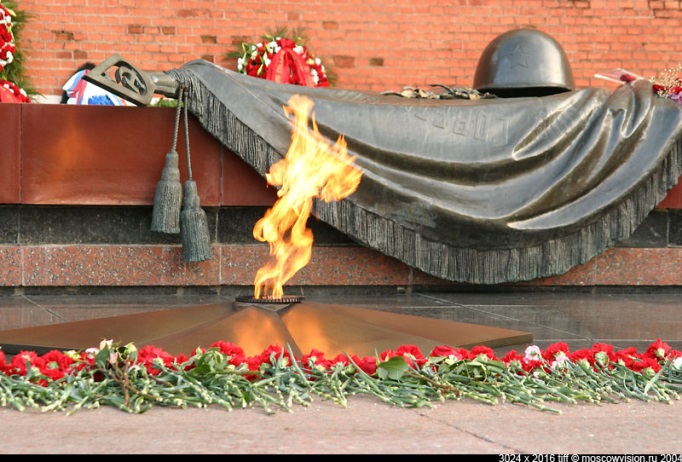 